Weekly Calendar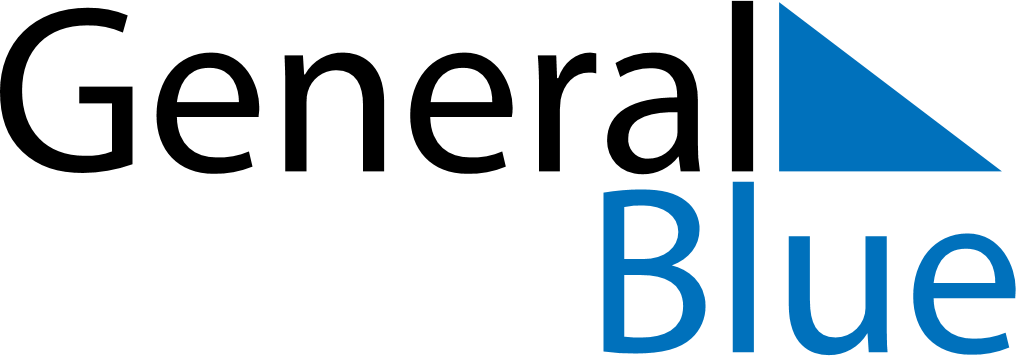 March 22, 2021 - March 28, 2021Weekly CalendarMarch 22, 2021 - March 28, 2021MondayMar 22TuesdayMar 23WednesdayMar 24ThursdayMar 25FridayMar 26SaturdayMar 27SundayMar 28MY NOTES